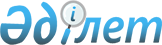 Қазақстан Республикасы Yкiметiнiң 2005 жылғы 12 желтоқсандағы N 1235 қаулысына толықтыру енгiзу туралыҚазақстан Республикасы Үкіметінің 2006 жылғы 25 желтоқсандағы N 470т Қаулысы

      Қазақстан Республикасының 2004 жылғы 24 сәуiрдегi Бюджет  кодексiне  және "2006 жылға арналған республикалық бюджет туралы" Қазақстан Республикасының 2005 жылғы 22 қарашадағы  Заңына  сәйкес Қазақстан Республикасының Үкiметi  ҚАУЛЫ ЕТЕДI : 

      1. "2006 жылға арналған республикалық бюджеттiк бағдарламалардың паспорттарын бекiту туралы" Қазақстан Республикасы Үкiметiнiң 2005 жылғы 12 желтоқсандағы N 1235  қаулысына  мынадай толықтыру енгiзiлсiн: 

      Қазақстан Республикасы Iшкi iстер министрлiгi бойынша: 

      көрсетiлген қаулыға  38-қосымшада : 

      "Бюджеттiк бағдарламаны iске асыру жөнiндегi iс-шаралар жоспары" деген 6-тармақ кестесiнiң реттiк нөмiрi 5-жолының 5-бағанында ", Қазақстан Республикасы Iшкi iстер министрлiгiнiң Астана қаласындағы iшкi аумағының асфальт жабындысын күрделi жөндеу" деген сөздермен толықтырылсын. 

      2. Осы қаулы қол қойылған күнінен бастап қолданысқа енгiзiледi.        Қазақстан Республикасының 

      Премьер-Mинистрінің  

      міндетін атқарушы 
					© 2012. Қазақстан Республикасы Әділет министрлігінің «Қазақстан Республикасының Заңнама және құқықтық ақпарат институты» ШЖҚ РМК
				